Escuela Técnica Superior de Ingenieros Industriales y de Telecomunicación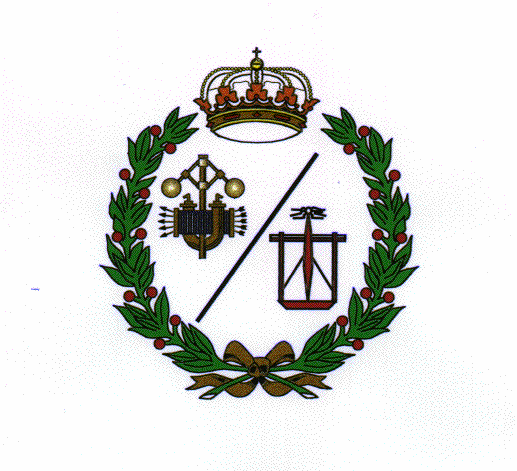 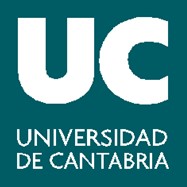 Alumnos que realizan prácticas externas en el Grado en Ingeniería Mecánica. Curso 2021-2022Empresa/InstituciónNº de alumnosAir Liquide Ibérica de Gases, SLU1Bridgestone Hispania Manufacturing, SL3BSH Electrodomésticos España, SA1Cantra, SL1Componentes y Conjuntos, SA1Edscha Santander, SA (Grupo Gestamp)2Electro Crisol Metal, SA (Ecrimesa)2Equipos Nucleares, SA SME (ENSA)1Estudio de Fluidos, SL1Eurofucan, SL1FAED Engineered Components1FAED Mecanizados de Precisión, SLU1Fluidos y Mecánicas Cantabria SL (FLYMCA)1Fundiciones de Aceros Especiales2Global Special Steel Products1Graphic Packaging International Cartons Santander, SAU1Indergy Ingenieros Consultores, SL1Industrias Montañesas Eléctricas Mecánicas, SL1Mare, SA1Michelín España-Portugal, SA1Nestlé España, SA3NTT DATA Spain BPO, SLU2Seg Automotive Spain, SAU1Sonepar Ibérica Spain, SAU1Tejasa TC, SL1Teka Industrial, SA1TEKNIA BILBAO XXI1Ukyfu Racing, SL1Total36